ORYES – INFORMATICIEN INDUSTRIEL - F/H DPE 21459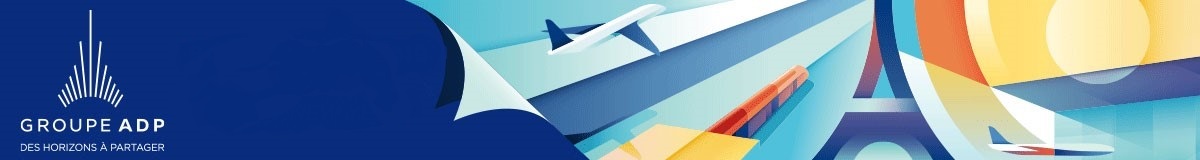 Détail de l'offrePremier groupe aéroportuaire mondial, le Groupe ADP conçoit, aménage et gère des plateformes aéroportuaires à Paris-Orly, Paris-Charles de Gaulle et Paris-Le Bourget et dans plus de 27 pays à travers le monde.En 2020, le groupe a adopté sa raison d'être : "Accueillir les passagers, exploiter et imaginer des aéroports, de manière responsable et à travers le monde". Elle porte les objectifs du groupe en matière d'accueil des passagers, d'excellence opérationnelle, de conception d'infrastructure et d'innovation mais aussi sa responsabilité face aux enjeux environnementaux, sociaux ou sociétaux, à Paris et à l'International. Notre raison d'être résume à la fois nos activités, nos métiers et notre ambition : être le leader mondial de l'hospitalité aéroportuaire.Partageons cette ambition et relevons ensemble les défis de demain. Le Groupe ADP n'attend plus que vous !Contexte de la Mission :Rattaché à la Direction Paris-Orly, vous rejoignez la Direction Technique et plus spécifiquement le pôle des systèmes aéroportuaires automatisés. Descriptif de la mission :Intégré au sein d'une équipe d'experts, vous pilotez la réalisation des opérations de maintenances des systèmes de traitements des bagages "STB" et des équipements associés dans votre domaine de compétence.Vous réalisez et/ou faites réaliser les opérations de maintenance corrective, préventive et améliorative des systèmes d'information des équipements de traitement des bagages, de sureté Aéroportuaire, des passerelles Télescopique. A ce titre et en lien avec les équipes concernées, vous contribuez à l'élaboration du plan de maintenance, réalisez en moyen propre les opérations de maintenance et/ou pilotez les sous-traitants. Vous assurez la sécurité des réseaux et des systèmes informatiques. Vous développez des outils, interfaces selon les besoins.Vous élaborez des rapports automatisés à partir des bases de données de type relationnelles. Vous participez à l'administration des réseaux, systèmes informatiques industrielles et bases de données. Vous créez et maintenez les interfaces avec des équipements industriels. En lien avec les activités travaux du pôle, vous participez aux développements en informatique industrielle et contribuez aux opérations de travaux neufs.Vous êtes amené(e) à rédiger les parties techniques des cahiers des charges et participez à la sélection du prestataire. Vous contribuez à la veille technologique de votre activité, assurez le maintien de la base documentaire et rédigez les documents et procédures techniques.Vous participez au développement et au maintien des compétences en informatique industrielle des autres entités du pôle. Vous pouvez être sollicité(e) en tant que référent technique sur d'autres systèmes informatiques industriels de la plateforme. Ce poste basé à Paris-Orly est soumis à astreintes et travaux de nuit ponctuels, il peut être éligible au télétravail.Profil recherché :Titulaire d'un BTS/Licence pro en Informatique Industrielle ou expérience équivalente.Compétences techniques sur les systèmes industriels, les outils de supervision(PANORAMA), administrations des réseaux de communicationsConnaissance en langage de programmation, VbScript, C, SQL. Maitrise des systèmes d'exploitation Microsoft. Au-delà de vos compétences techniques, vous êtes reconnu pour votre esprit d'analyse et vos qualités rédactionnelles et relationnelles. Vous êtes à l'aise en mode projet et avez déjà piloté des sous-traitants. Vous êtes apprécié pour votre curiosité, votre dynamisme et votre esprit d'équipe.Package de rémunération (fixe, intéressement, participation, CET, plan épargne entreprise, mutuelle, CSE).Le Groupe ADP conduit une politique active depuis 1991 en faveur de l'égalité des chances au travail et l'emploi des personnes en situation de handicap. L'entreprise poursuit son engagement en renforçant les actions de recrutement et d'insertion professionnelle. Si vous êtes dans cette situation, n'hésitez pas à nous faire part de vos éventuels besoins spécifiques afin que nous puissions les prendre en compte.